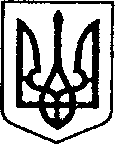 ПРОТОКОЛ № 22ПОЗАЧЕРГОВОГО ЗАСІДАННЯ МІСЬКОЇ КОМІСІЇз питань техногенно-екологічної безпеки та надзвичайних ситуацій         ”20” грудня 2021 року                                                                 м. НіжинГоловував: перший заступник міського голови з питань діяльності виконавчих органів ради.На засіданні присутні: члени комісії (за списком) та запрошені.Порядок денний:Про здiйснення контролю за дотриманням протиепiдемiчних заходiв. Про затвердження «Плану заходiв щодо запобiгання загибелi людей на водних об'єктах Ніжинської територіальної громади у зимовий перiод 2021/2022 року».Про затвердження «Плану дій міських управлінь, служб, організацій і підприємств з підготовки до безпечного пропуску льодоходу, повені та  дощових паводків на території Ніжинської територіальної громади у весняний період 2022 року.Про затвердження плану роботи комісії на 2022 рік.По першому питанню: Про здiйснення контролю за дотриманням протиепiдемiчних заходiв.(Костирко О.М., Калініченко О.А., Наріжний Ю.К., Рафальський В.С.)Відповідно до постанови Кабінету Міністрів України від 09.12.2020 року №1236 «Про встановлення карантину та запровадження обмежувальних протиепідемічних заходів з метою запобігання поширенню на території України гострої респіраторної хвороби COVID-19, спричиненої коронавірусом SARS-CoV-2» (зі змінами), рішення обласної комісії з питань техногенно-екологічної безпеки та надзвичайних ситуацій від 19.10.2021 року № 29, за результатами доповідей та з урахуванням обговорення комісія вирішила:Керівникам структурних підрозділів, комунальних підприємств міської ради, підприємств, установ, організацій незалежно від форми власності та підпорядкування, що здійснюють свою діяльність на території Ніжинської територіальної громади: 1.1. Посилити контроль за дотриманням протиепідемічних заходів  визначених ПКМУ від 09.12.2020 року №1236 «Про встановлення карантину та запровадження обмежувальних заходів з метою запобігання  поширенню на території України гострої респіраторної хвороби COVID-19, спричиненої коронавірусом SARS-CoV-2» (зі змінами).1.2. Вжити заходів щодо активізації вакцинації. 1.3. Продовжити роботу щодо проведення інформаційно-роз’яснювальної роботи та поширення соціальної реклами стосовно епідемічної небезпеки та профілактики захворювання на гостру респіраторну хворобу COVID-19, спричинену коронавірусом SARS-CoV-2.Ніжинському РВП ГУНПУ в Чернігівській області, Ніжинському Управлінню ГУ Держпродспоживслужби в Чернігівській області, КП Ніжинської міської ради «Муніципальна служба правопорядку – ВАРТА», згідно розпорядження міського голови за № 90 від 24.03.2021р. «Про створення робочої групи для здійснення контролю дотримання вимог обмежень, пов’язаних з запобіганням поширення коронавірусної хвороби СOVID-19» забезпечити контроль за виконанням обмежень визначених постановою КМУ від 09.12.2020 року №1236 «Про встановлення карантину та запровадження обмежувальних протиепідемічних заходів з метою запобігання поширенню на території України гострої респіраторної хвороби COVID-19, спричиненої коронавірусом SARS-CoV-2» (зі змінами), вимог постанов Головного державного санітарного лікаря України, особливу увагу приділяти місцям масового перебування людей.По другому питанню: Про затвердження плану заходів щодо запобігання загибелі людей на водних об’єктах Ніжинської територіальної громади у зимовий період 2021/2022 року. (Чуйко М.А.)За результатами доповіді та з урахуванням обговорення комісія вирішила:1. Затвердити План заходів щодо запобігання загибелі людей на водних об’єктах Ніжинської територіальної громади у зимовий період 2021/2022 року (додається).2. Керівникам структурних підрозділів виконавчого комітету Ніжинської міської ради, міських управлінь, організацій і підприємств забезпечити безумовне і своєчасне виконання в повному обсязі виконання Плану заходів щодо запобігання загибелі людей на водних об’єктах Ніжинської територіальної громади у зимовий період 2021/2022 року.3. Про хід виконання Плану заходів щодо запобігання загибелі людей на водних об’єктах Ніжинської територіальної громади у зимовий період 2021/2022 року поінформувати комісію через відділ з питань надзвичайних ситуацій, цивільного захисту населення, оборонної та мобілізаційної роботи виконавчого комітету Ніжинської міської ради.По третьому питанню: Про затвердження «Плану дій міських управлінь, служб, організацій і підприємств з підготовки до безпечного  пропуску льодоходу, повені та дощових паводків на території Ніжинської територіальної громади у весняний період 2022 року. (Чуйко М.А.)За результатами доповіді та з урахуванням обговорення комісія вирішила:1. Затвердити план дій міських управлінь, служб, організацій і підприємств з підготовки до безпечного  пропуску льодоходу, повені  та  дощових паводків на території Ніжинської територіальної громади у весняний період 2022 року (додається).2. Керівникам структурних підрозділів виконавчого комітету Ніжинської міської ради, міських управлінь, організацій і підприємств забезпечити безумовне і своєчасне виконання в повному обсязі виконання Плану дій міських управлінь, служб, організацій і підприємств з підготовки до безпечного  пропуску льодоходу, повені  та  дощових паводків на території Ніжинської територіальної громади у весняний період 2022 року.3. Про хід виконання Плану дій міських управлінь, служб, організацій і підприємств з підготовки до безпечного пропуску льодоходу, повені та  дощових паводків на території Ніжинської територіальної громади у весняний період 2022 року поінформувати комісію через відділ з питань надзвичайних ситуацій, цивільного захисту населення, оборонної та мобілізаційної роботи виконавчого комітету Ніжинської міської ради.По четвертому питанню: Про затвердження плану роботи комісії на 2022 рік. (Чуйко М.А.)За результатом доповіді комісія вирішила:1. Затвердити План роботи комісії на 2022 рік.2. Структурним підрозділам виконавчого комітету Ніжинської міської ради, міським управлінням, організаціям і підприємствам забезпечити своєчасну підготовку та подання до відділу з питань надзвичайних ситуацій, цивільного захисту населення, оборонної та мобілізаційної роботи виконавчого комітету Ніжинської міської ради матеріалів стосовно питань розгляду комісією.Головуючий на засіданні                                                      Федір ВОВЧЕНКОВідповідальний секретар              			            Анатолій ІВАНИЦЬКИЙ